                                      [ALL INDIA TENNIS ASSOCIATION]			 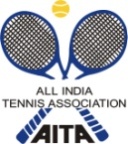 DRAWS & MATCH SCHEDULE CAN BE SEEN BY 8 PM ON WEBSITE – bengaltennis.com (under –BTA NEWS & BTA EVENTS)HOTEL DETAILSRULES / REGULATIONSNAME OF THE TOURNAMENTBTA - AITA MENS & WOMENS 50KNAME OF THE STATE ASSOCIATIONBENGAL TENNIS ASSOCIATIONHONY. SECRETARY OF ASSOCIATIONMr. MIHIR MITRAADDRESS OF ASSOCIATIONSECTOR 3, YUVA BHARATI KRIRANGANSALT LAKE, KOLKATA 700098.TOURNAMENT WEEKWEEK : 24 SEPTEMBER 2018ENTRY DEADLINE : 03 SEPTEMBER 2018WITHDRAWAL : 17 SEPTEMBER 2018THE ENTRY IS TO BE SENTTHE ENTRY IS TO BE SENTTHE ENTRY IS TO BE SENTTHE ENTRY IS TO BE SENTTHE ENTRY IS TO BE SENTTHE ENTRY IS TO BE SENTMr. Gary O’ BrienDevelopment Officer (BTA) Mr. Gary O’ BrienDevelopment Officer (BTA) Mr. Gary O’ BrienDevelopment Officer (BTA) Mr. Gary O’ BrienDevelopment Officer (BTA) Mr. Gary O’ BrienDevelopment Officer (BTA) Mr. Gary O’ BrienDevelopment Officer (BTA) Mr. Gary O’ BrienDevelopment Officer (BTA) Mr. Gary O’ BrienDevelopment Officer (BTA) Mr. Gary O’ BrienDevelopment Officer (BTA) Mr. Gary O’ BrienDevelopment Officer (BTA) ADDRESSADDRESSADDRESSADDRESSADDRESSADDRESSSECTOR 3, YUVA BHARATI KRIRANGANSECTOR 3, YUVA BHARATI KRIRANGANSECTOR 3, YUVA BHARATI KRIRANGANSECTOR 3, YUVA BHARATI KRIRANGANSECTOR 3, YUVA BHARATI KRIRANGANSECTOR 3, YUVA BHARATI KRIRANGANSECTOR 3, YUVA BHARATI KRIRANGANSECTOR 3, YUVA BHARATI KRIRANGANSECTOR 3, YUVA BHARATI KRIRANGANSECTOR 3, YUVA BHARATI KRIRANGANSALT LAKE, KOLKATA 700098.SALT LAKE, KOLKATA 700098.SALT LAKE, KOLKATA 700098.SALT LAKE, KOLKATA 700098.SALT LAKE, KOLKATA 700098.SALT LAKE, KOLKATA 700098.SALT LAKE, KOLKATA 700098.SALT LAKE, KOLKATA 700098.SALT LAKE, KOLKATA 700098.SALT LAKE, KOLKATA 700098.TELEPHONETELEPHONE033-23355198033-23355198033-23355198033-23355198033-23355198FAXFAXNANANANANANANAEMAILEMAILbengalentries@gmail.combengalentries@gmail.combengalentries@gmail.combengalentries@gmail.combengalentries@gmail.combengalentries@gmail.combengalentries@gmail.comTOURNAMENT DIRECTORPhone NumberEmail id TOURNAMENT DIRECTORPhone NumberEmail id TOURNAMENT DIRECTORPhone NumberEmail id TOURNAMENT DIRECTORPhone NumberEmail id TOURNAMENT DIRECTORPhone NumberEmail id TOURNAMENT DIRECTORPhone NumberEmail id MR. Gary O Brien+91-8584999152bengalentries@gmail.comMR. Gary O Brien+91-8584999152bengalentries@gmail.comMR. Gary O Brien+91-8584999152bengalentries@gmail.comMR. Gary O Brien+91-8584999152bengalentries@gmail.comMR. Gary O Brien+91-8584999152bengalentries@gmail.comMR. Gary O Brien+91-8584999152bengalentries@gmail.comMR. Gary O Brien+91-8584999152bengalentries@gmail.comMR. Gary O Brien+91-8584999152bengalentries@gmail.comMR. Gary O Brien+91-8584999152bengalentries@gmail.comMR. Gary O Brien+91-8584999152bengalentries@gmail.comCATEGORY ()NN(      )NS(      )(      )(      )SSSS(      )CS(  )TS()AGE GROUPS ()U-12U-12(   )U-14(  )(  )(  )U-16U-16(  )U-18(  )Men’sMen’s( )Women’sWomen’sWomen’s( )SIGN-IN DATE & TIMEQUALIFYING21/09/201812-2 pmOPEN DRAWMAIN DRAW23/09/201812-2 pm32MAIN DRAW SIZESingles32Doubles16QUALIFYING DRAW SIZESinglesOpenDoublesNAENTRY DEADLINE03/09/2018WITHDRAWAL DEADLINEWITHDRAWAL DEADLINE17/09/2018NAME OF THE VENUEBENGAL TENNIS ASSOCIATIONBENGAL TENNIS ASSOCIATIONBENGAL TENNIS ASSOCIATIONADDRESS OF VENUESECTOR 3, YUVA BHARATI KRIRANGANSALT LAKE, KOLKATA 700098SECTOR 3, YUVA BHARATI KRIRANGANSALT LAKE, KOLKATA 700098SECTOR 3, YUVA BHARATI KRIRANGANSALT LAKE, KOLKATA 700098TELEPHONE033-23350506FAXNACOURT SURFACEHard CourtsBALLSAITA ApprovedNO. OF COURTS6FLOODLITYesTOURNAMENT DIRECTORMr. GARY O BRIENMr. GARY O BRIENMr. GARY O BRIENTEL NO.+91-8584999152EMAILgarytpro@gmail.com TOURNAMENT REFEREEMOBILE  NO.EMAILIIICASA BROADWAYBD-51, Tank No. 4, Sector-1, Salt Lake, Kolkata – 700064.Barnali – 9239756307Reservation – 9230516417 / 21Single Room – Rs 1600/-Double Room – Rs 1800/-Triple Room – Rs 2000/- (Inclusive tax & complimentary breakfast)GUEST ACCOMMODATION –HA 129, Tank No. 13, Sector-3, Salk Lake Behind Bijan Bhavan, Kolkata.Barnali – 9239756307Reservation – 9230516417 / 21Single Room – Rs 1600/-Double Room – Rs 1800/-Triple Room – Rs 2000/- (Inclusive tax & complimentary breakfast)ENTRY
No entry will be accepted through telephone.Please carry your Original AITA ITN Card for sign in On SIGN IN DAY 12-2 pm 
AGE ELIGIBILITY
Players born:PLAYERS BORN ON 31 DEC 2002 OR BEFORE ARE ELIGIBLE TO PARTICIPATE
ENTRY FEEAITA Registration CardIt is mandatory for the player to carry ORIGINAL REGISTRATION CARD for the sign-in. In case the player registration is in process with AITA, the player has to carry Original receipt or copy of mail from AITA confirming that  player registration is in process.